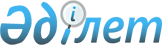 Аудандық мәслихатының (IV шақырылған XXX сессия) 2010 жылғы 23 желтоқсандағы "2011 - 2013 жылдарға арналған аудандық бюджет туралы" N 2/30 шешіміне өзгерістер енгізу туралыПавлодар облысы Май аудандық мәслихатының 2011 жылғы 21 қарашадағы N 1/42 шешімі. Павлодар облысының Әділет департаментінде 2011 жылғы 30 қарашада N 12-10-111 тіркелді

      Қазақстан Республикасының 2001 жылғы 23 қаңтардағы "Қазақстан Республикасындағы жергілікті мемлекеттік басқару және өзін-өзі басқару туралы" Заңының 6-бабы 1-тармағының 1) тармақшасына, Қазақстан Республикасының 2008 жылғы 4 желтоқсандағы Бюджет кодексінің 106, 109 баптарына және облыстық мәслихаттың 2011 жылғы 7 қарашадағы "Облыстық мәслихаттың (ІV сайланған ХХІХ сессиясы) 2010 жылғы 13 желтоқсандағы "2011 - 2013 жылдарға арналған облыстық бюджет туралы" (нормативтік құқықтық актілердің мемлекеттік тіркеу Тізілімінде N 3177 тіркелген) N 324/29 шешіміне өзгерістер мен толықтырулар енгізу туралы" N 398/39 шешіміне сәйкес, аудандық мәслихат ШЕШІМ ЕТЕДІ:



      1. Аудандық мәслихатының (ІV шақырылған ХХХ сессия) 2010 жылғы 23 желтоқсандағы "2011 - 2013 жылдарға арналған аудандық бюджет туралы" (нормативтік құқықтық актілердің мемлекеттік тіркеу Тізілімінде N 12-10-101 тіркелген, 2011 жылғы 15 қаңтардағы аудандық "Шамшырақ" газетінің N 2 және 2011 жылғы 22 қаңтардағы N 3 жарияланған) N 2/30 шешіміне келесі өзгерістер енгізілсін:



      1-тармағында:

      1) тармақшасында:

      "1543996" деген сандар "1651536" деген сандармен ауыстырылсын;

      "281946" деген сандар "285139" деген сандармен ауыстырылсын;

      "2715" деген сандар "4705" деген сандармен ауыстырылсын;

      "340" деген сандар "357" деген сандармен ауыстырылсын;

      "1258995" деген сандар "1361335" деген сандармен ауыстырылсын;

      2) тармақшасында "1600725" деген сандар "1659265" деген сандармен ауыстырылсын;

      5) тармақшасында "-76793" деген сандар "-27793" деген сандармен ауыстырылсын;

      6) тармақшасында "76793" деген сандар "27793" деген сандармен ауыстырылсын;



      көрсетілген шешімнің 1, 5 қосымшалары осы шешімнің 1, 2 қосымшаларына сәйкес жаңа редакцияда жазылсын.



      2. Осы шешімнің орындалуын бақылау мен қадағалау аудандық мәслихатының әлеуметтік-экономикалық даму және бюджет жөніндегі комиссиясына жүктелсін.



      3. Осы шешім 2011 жылғы 1 қаңтардан бастап қолданысқа енеді.      Сессия төрағасы                            Қ. Ахметов      Аудандық мәслихатының хатшысы              А. Тәңірбергенов

Май аудандық мәслихатының      

(IV шақырылған XXXХІI сессиясы)     

2011 жылғы 21 қарашадағы N 1/42 шешіміне

1-қосымша           Май аудандық мәслихатының      

(IV шақырылған XXX сессиясы)       

2010 жылғы 23 желтоқсандағы N 2/30 шешіміне

1-қосымша               2011 жылға арналған аудандық бюджет (өзгерістермен)

Май аудандық мәслихатының      

(ІV шақырылған XXXXII сессиясы)     

2011 жылғы 21 қарашадағы N 1/42 шешіміне

2-қосымша               Май аудандық мәслихатының       

(ІV шақырылған XXX сессиясы)        

2010 жылғы 23 желтоқсандағы N 2/30 шешіміне

5-қосымша                2011 жылға арналған ауданның селолық

округтің бюджеттік бағдарламалары
					© 2012. Қазақстан Республикасы Әділет министрлігінің «Қазақстан Республикасының Заңнама және құқықтық ақпарат институты» ШЖҚ РМК
				СанатыСанатыСанатыСанатыСанатыСомасы (мың теңге)Сыныбы                     АтауыСыныбы                     АтауыСыныбы                     АтауыСыныбы                     АтауыСомасы (мың теңге)Ішкі сыныбыІшкі сыныбыІшкі сыныбыСомасы (мың теңге)ЕрекшілігіЕрекшілігіСомасы (мың теңге)I. Кірістер16515361Салықтық түсімдер28513901Табыс салығы576372Жеке табыс салығы5763703Әлеуметтік салық462681Әлеуметтік салық4626804Меншікке салынатын салықтар1778211Мүлікке салынатын салықтар1670483Жер салығы15134Көлік құралдарына салынатын салық86185Бірыңғай жер салығы64205Тауарларға, жұмыстарға және қызметтерге салынатын ішкі салықтар24762Акциздер3643Табиғи және басқа да ресурстарды пайдаланғаны үшін түсетін түсімдер10364Кәсіпкерлік және кәсіби қызметті жүргізгені үшін алынатын алымдар107608Заңдық мәнді іс-әрекеттерді жасағаны және (немесе) оған уәкілеттігі бар мемлекеттік органдар немесе лауазымды адамдар құжаттар бергені үшін алынатын міндетті төлемдер9371Мемлекеттік баж9372Салықтық емес түсімдер470501Мемлекеттік меншіктен түсетін кірістер4455Мемлекет меншігіндегі мүлікті жалға беруден түсетін кірістер44502Мемлекеттік бюджеттен қаржыландырылатын мемлекеттік мекемелердің тауарларды (жұмыстарды, қызметтерді) өткізуінен түсетін түсімдер12651Мемлекеттік бюджеттен қаржыландырылатын мемлекеттік мекемелердің тауарларды (жұмыстарды, қызметтерді) өткізуінен түсетін түсімдер126506Басқа да салықтық емес түсімдер29951Басқа да салықтық емес түсімдер29953Негізгі капиталды сатудан түсетін түсімдер35703Жерді және материалдық емес активтерді сату3571Жерді сату3402Материалдық емес активтерді сату174Трансферттердiң түсімдерi136133502Мемлекеттік басқарудың жоғары тұрған органдарынан түсетін трансферттер13613352Облыстық бюджеттен түсетін трансферттер1361335Функционалдық топФункционалдық топФункционалдық топФункционалдық топФункционалдық топСомасы (мың теңге)Кіші функцияКіші функцияКіші функцияКіші функцияСомасы (мың теңге)Бюджеттік бағдарламалардың әкімшісіБюджеттік бағдарламалардың әкімшісіБюджеттік бағдарламалардың әкімшісіСомасы (мың теңге)БағдарламаБағдарламаСомасы (мың теңге)АтауыСомасы (мың теңге)ІІ. Шығындар165926501Жалпы сипаттағы мемлекеттiк қызметтер1975991Мемлекеттiк басқарудың жалпы функцияларын орындайтын өкiлдi, атқарушы және басқа органдар177827112Аудан (облыстық маңызы бар қала) мәслихатының аппараты13479001Аудан (облыстық маңызы бар қала) мәслихатының қызметін қамтамасыз ету жөніндегі қызметтер13479122Аудан (облыстық маңызы бар қала) әкімінің аппараты61790001Аудан (облыстық маңызы бар қала) әкімінің қызметін қамтамасыз ету жөніндегі қызметтер40124003Мемлекеттік органдардың күрделі шығыстары21666123Қаладағы аудан, аудандық маңызы бар қала, кент, ауыл (село), ауылдық (селолық) округ әкімінің аппараты102558001Қаладағы аудан, аудандық маңызы бар қаланың, кент, ауыл (село), ауылдық (селолық) округ әкімінің қызметін қамтамасыз ету жөніндегі қызметтер100668022Мемлекеттік органдардың күрделі шығыстары18902Қаржылық қызмет8161452Ауданның (облыстық маңызы бар қаланың) қаржы бөлімі8161001Аудандық бюджетті орындау және коммуналдық меншікті (облыстық маңызы бар қала) саласындағы мемлекеттік саясатты іске асыру жөніндегі қызметтер7918011Коммуналдық меншікке түскен мүлікті есепке алу, сақтау, бағалау және сату2435Жоспарлау және статистикалық қызмет11611453Ауданның (облыстық маңызы бар қаланың) экономика және бюджеттік жоспарлау бөлімі11611001Экономикалық саясатты, мемлекеттік жоспарлау жүйесін қалыптастыру және дамыту және аудандық (облыстық маңызы бар қаланы) басқару саласындағы мемлекеттік саясатты іске асыру жөніндегі қызметтер1161102Қорғаныс32441Әскери мұқтаждар3244122Аудан (облыстық маңызы бар қала) әкімінің аппараты3244005Жалпыға бірдей әскери міндетті атқару шеңберіндегі іс-шаралар324404Бiлiм беру8945811Мектепке дейiнгi тәрбие және оқыту135692123Қаладағы аудан, аудандық маңызы бар қала, кент, ауыл (село), ауылдық (селолық) округ әкімінің аппараты135692004Мектепке дейінгі тәрбие ұйымдарын қолдау135600025Мектеп мұғалімдеріне және мектепке дейінгі ұйымдардың тәрбиешілеріне біліктілік санаты үшін қосымша ақының көлемін ұлғайту922Бастауыш, негізгі орта және жалпы орта білім беру740111123Қаладағы аудан, аудандық маңызы бар қала, кент, ауыл (село), ауылдық (селолық) округ әкімінің аппараты10387005Ауылдық (селолық) жерлерде балаларды мектепке дейін тегін алып баруды және кері алып келуді ұйымдастыру10387464Ауданның (облыстық маңызы бар қаланың) білім бөлімі729724003Жалпы білім беру694828006Балаларға қосымша білім беру348969Бiлiм беру саласындағы өзге де қызметтер18778464Ауданның (облыстық маңызы бар қаланың) білім бөлімі18778001Жергілікті деңгейде білім беру саласындағы мемлекеттік саясатты іске асыру жөніндегі қызметтер7539005Ауданның (облыстық маңызы бар қаланың) мемлекеттік білім беру мекемелер үшін оқулықтар мен оқу-әдiстемелiк кешендерді сатып алу және жеткізу6923007Аудандық (қалалық) ауқымдағы мектеп олимпиадаларын және мектептен тыс іс-шараларды өткiзу233015Жетім баланы (жетім балаларды) және ата-аналарының қамқорынсыз қалған баланы (балаларды) күтіп-ұстауға қамқоршыларға (қорғаншыларға) ай сайынғы ақшалай қаражат төлемдері2783020Үйде оқытылатын мүгедек балаларды жабдықпен, бағдарламалық қамтыммен қамтамасыз ету130006Әлеуметтiк көмек және әлеуметтiк қамсыздандыру992482Әлеуметтiк көмек83861123Қаладағы аудан, аудандық маңызы бар қала, кент, ауыл (село), ауылдық (селолық) округ әкімінің аппараты6877003Мұқтаж азаматтарға үйінде әлеуметтік көмек көрсету6877451Ауданның (облыстық маңызы бар қаланың) жұмыспен қамту және әлеуметтік бағдарламалар бөлімі76984002Еңбекпен қамту бағдарламасы22312004Ауылдық жерлерде тұратын денсаулық сақтау, білім беру, әлеуметтік қамтамасыз ету, мәдениет және спорт мамандарына отын сатып алуға Қазақстан Республикасының заңнамасына сәйкес әлеуметтік көмек көрсету6000005Мемлекеттік атаулы әлеуметтік көмек5918007Жергілікті өкілетті органдардың шешімі бойынша мұқтаж азаматтардың жекелеген топтарына әлеуметтік көмек29762010Үйден тәрбиеленіп оқытылатын мүгедек балаларды материалдық қамтамасыз ету247014Мұқтаж азаматтарға үйде әлеуметтiк көмек көрсету46701618 жасқа дейінгі балаларға мемлекеттік жәрдемақылар4947017Мүгедектерді оңалту жеке бағдарламасына сәйкес, мұқтаж мүгедектерді міндетті гигиеналық құралдарымен қамтамасыз етуге, және ымдау тілі мамандарының, жеке көмекшілердің қызмет көрсету2014023Жұмыспен қамту орталықтарының қызметін қамтамасыз ету53179Әлеуметтiк көмек және әлеуметтiк қамтамасыз ету салаларындағы өзге де қызметтер15387451Ауданның (облыстық маңызы бар қаланың) жұмыспен қамту және әлеуметтік бағдарламалар бөлімі15387001Жергілікті деңгейде халық үшін әлеуметтік бағдарламаларды жұмыспен қамтуды қамтамасыз етуді іске асыру саласындағы мемлекеттік саясатты іске асыру жөніндегі қызметтер14925011Жәрдемақыларды және басқа да әлеуметтік төлемдерді есептеу, төлеу мен жеткізу бойынша қызметтерге ақы төлеу46207Тұрғын үй-коммуналдық шаруашылық1986431Тұрғын үй шаруашылығы98405123Қаладағы аудан, аудандық маңызы бар қала, кент, ауыл (село), ауылдық (селолық) округ әкімінің аппараты3389007Аудандық маңызы бар қаланың, кенттің, ауылдың (селоның), ауылдық (селолық) округтің мемлекеттік тұрғын үй қорының сақталуын ұйымдастыру3389458Ауданның (облыстық маңызы бар қаланың) тұрғын үй-коммуналдық шаруашылығы, жолаушылар көлігі және автомобиль жолдары бөлімі1143004Азаматтардың жекелеген санаттарын тұрғын үймен қамтамасыз ету1143472Ауданның (облыстық маңызы бар қаланың) құрылыс, сәулет және қала құрылысы бөлімі93873003Мемлекеттік коммуналдық тұрғын үй қорының тұрғын үй құрылысы және (немесе) сатып алу49248018Жұмыспен қамту 2020 бағдарламасы шеңберінде инженерлік коммуникациялық инфрақұрылымды дамыту446252Коммуналдық шаруашылық46472123Қаладағы аудан, аудандық маңызы бар қала, кент, ауыл (село), ауылдық (селолық) округ әкімінің аппараты19947014Елді мекендерді сумен жабдықтауды ұйымдастыру19947458Ауданның (облыстық маңызы бар қаланың) тұрғын үй-коммуналдық шаруашылығы, жолаушылар көлігі және автомобиль жолдары бөлімі26525012Сумен жабдықтау және су бөлу жүйесінің қызмет етуі6525026Ауданның (облыстық маңызы бар қаланың) коммуналдық меншігіндегі жылу жүйелерін қолдануды ұйымдастыру200003Елді мекендерді көркейту53766123Қаладағы аудан, аудандық маңызы бар қала, кент, ауыл (село), ауылдық (селолық) округ әкімінің аппараты44766008Елді мекендерде көшелерді жарықтандыру18413009Елді мекендердің санитариясын қамтамасыз ету1267011Елді мекендерді абаттандыру мен көгалдандыру25086458Ауданның (облыстық маңызы бар қаланың) тұрғын үй-коммуналдық шаруашылығы, жолаушылар көлігі және автомобиль жолдары бөлімі9000016Елді мекендердің санитариясын қамтамасыз ету900008Мәдениет, спорт, туризм және ақпараттық кеңістiк1543931Мәдениет саласындағы қызмет108562123Қаладағы аудан, аудандық маңызы бар қала, кент, ауыл (село), ауылдық (селолық) округ әкімінің аппараты89742006Жергілікті деңгейде мәдени-демалыс жұмыстарын қолдау89742457Ауданның (облыстық маңызы бар қаланың) мәдениет, тілдерді дамыту, дене шынықтыру және спорт бөлімі18820003Мәдени-демалыс жұмысын қолдау18320015Тарихи-мәдени мұра ескерткіштерін сақтауды және оларға қол жетімділікті қамтамасыз ету5002Спорт1545457Ауданның (облыстық маңызы бар қаланың) мәдениет, тілдерді дамыту, дене шынықтыру және спорт бөлімі1545009Аудандық (облыстық маңызы бар қалалық) деңгейде спорттық жарыстар өткiзу828010Әртүрлi спорт түрлерi бойынша аудан (облыстық маңызы бар қала) құрама командаларының мүшелерiн дайындау және олардың облыстық спорт жарыстарына қатысуы7173Ақпараттық кеңістік20202456Ауданның (облыстық маңызы бар қаланың) ішкі саясат бөлімі2724002Газеттер мен журналдар арқылы мемлекеттік ақпараттық саясат жүргізу жөніндегі қызметтер2324005Телерадио хабарларын тарату арқылы мемлекеттік ақпараттық саясатты жүргізу жөніндегі қызметтер400457Ауданның (облыстық маңызы бар қаланың) мәдениет, тілдерді дамыту, дене шынықтыру және спорт бөлімі17478006Аудандық (қалалық) кiтапханалардың жұмыс iстеуi17334007Мемлекеттік тілді және Қазақстан халықтарының басқа да тілдерін дамыту1449Мәдениет, спорт, туризм және ақпараттық кеңiстiктi ұйымдастыру жөнiндегi өзге де қызметтер24084456Ауданның (облыстық маңызы бар қаланың) ішкі саясат бөлімі17930001Жергілікті деңгейде ақпарат, мемлекеттілікті нығайту және азаматтардың әлеуметтік сенімділігін қалыптастыру саласында мемлекеттік саясатты іске асыру жөніндегі қызметтер7430003Жастар саясаты саласындағы өңірлік бағдарламаларды iске асыру500006Мемлекеттік органдардың күрделі шығыстары10000457Ауданның (облыстық маңызы бар қаланың) мәдениет, тілдерді дамыту, дене шынықтыру және спорт бөлімі6154001Жергілікті деңгейде мәдениет, тілдерді дамыту, дене шынықтыру және спорт саласындағы мемлекеттік саясатты іске асыру жөніндегі қызметтер615410Ауыл, су, орман, балық шаруашылығы, ерекше қорғалатын табиғи аумақтар, қоршаған ортаны және жануарлар дүниесін қорғау, жер қатынастары551851Ауыл шаруашылығы13516453Ауданның (облыстық маңызы бар қаланың) экономика және бюджеттік жоспарлау бөлімі4646099Ауылдық елді мекендер саласының мамандарын әлеуметтік қолдау шараларын іске асыру4646473Ауданның (облыстық маңызы бар қаланың) ветеринария бөлімі8870001Жергілікті деңгейде ветеринария саласындағы мемлекеттік саясатты іске асыру жөніндегі қызметтер5691003Мемлекеттік органдардың күрделі шығыстары2196005Мал көмінділерінің (биотермиялық шұңқырлардың) жұмыс істеуін қамтамасыз ету419007Қаңғыбас иттер мен мысықтарды аулауды және жоюды ұйымдастыру5642Су шаруашылығы17049472Ауданның (облыстық маңызы бар қаланың) құрылыс, сәулет және қала құрылысы бөлімі17049012Сумен жабдықтау жүйесін дамыту170496Жер қатынастары4741463Ауданның (облыстық маңызы бар қаланың) жер қатынастары бөлімі4741001Аудан (облыстық маңызы бар қала) аумағында жер қатынастарын реттеу саласындағы мемлекеттік саясатты іске асыру жөніндегі қызметтер4585002Ауыл шаруашылығы алқаптарын бір түрден екіншісіне ауыстыру жөніндегі жұмыстар1569Ауыл, су, орман, балық шаруашылығы және қоршаған ортаны қорғау мен жер қатынастары саласындағы өзге де қызметтер19879473Ауданның (облыстық маңызы бар қаланың) ветеринария бөлімі19879011Эпизоотияға қарсы іс-шаралар жүргізу1987911Өнеркәсіп, сәулет, қала құрылысы және құрылыс қызметі47332Сәулет, қала құрылысы және құрылыс қызметі4733472Ауданның (облыстық маңызы бар қаланың) құрылыс, сәулет және қала құрылысы бөлімі4733001Жергілікті деңгейде құрылыс, сәулет және қала құрылысы саласындағы мемлекеттік саясатты іске асыру жөніндегі қызметтер473312Көлiк және коммуникация304141Автомобиль көлiгi26681123Қаладағы аудан, аудандық маңызы бар қала, кент, ауыл (село), ауылдық (селолық) округ әкімінің аппараты26014013Аудандық маңызы бар қалаларда, кенттерде, ауылдарда (селоларда), ауылдық (селолық) округтерде автомобиль жолдарының жұмыс істеуін қамтамасыз ету26014458Ауданның (облыстық маңызы бар қаланың) тұрғын үй-коммуналдық шаруашылығы, жолаушылар көлігі және автомобиль жолдары бөлімі667023Автомобиль жолдарының жұмыс істеуін қамтамасыз ету6679Көлiк және коммуникациялар саласындағы өзге де қызметтер3733458Ауданның (облыстық маңызы бар қаланың) тұрғын үй-коммуналдық шаруашылығы, жолаушылар көлігі және автомобиль жолдары бөлімі3733008Өңірлік жұмыспен қамту және кадрларды қайта даярлау стратегиясын іске асыру шеңберінде аудандық маңызы бар автомобиль жолдарын, қала және елді-мекендер көшелерін жөндеу және ұстау3135024Кентiшiлiк (қалаiшiлiк) және ауданiшiлiк қоғамдық жолаушылар тасымалдарын ұйымдастыру59813Басқалар144143Кәсiпкерлiк қызметтi қолдау және бәсекелестікті қорғау298454Ауданның (облыстық маңызы бар қаланың) кәсіпкерлік және ауыл шаруашылығы бөлімі298006Кәсіпкерлік қызметті қолдау2989Басқалар14116452Ауданның (облыстық маңызы бар қаланың) қаржы бөлімі1171012Ауданның (облыстық маңызы бар қаланың) жергілікті атқарушы органының резерві1171454Ауданның (облыстық маңызы бар қаланың) кәсіпкерлік және ауыл шаруашылығы бөлімі7360001Жергілікті деңгейде кәсіпкерлік, өнеркәсіп және ауыл шаруашылығы саласындағы мемлекеттік саясатты іске асыру жөніндегі қызметтер7360458Ауданның (облыстық маңызы бар қаланың) тұрғын үй-коммуналдық шаруашылығы, жолаушылар көлігі және автомобиль жолдары бөлімі5585001Жергілікті деңгейде тұрғын үй-коммуналдық шаруашылығы, жолаушылар көлігі және автомобиль жолдары саласындағы мемлекеттік саясатты іске асыру жөніндегі қызметтер558514Борышқа қызмет көрсету11Борышқа қызмет көрсету1452Ауданның (облыстық маңызы бар қаланың) қаржы бөлімі1013Жергілікті атқарушы органдардың облыстық бюджеттен қарыздар бойынша сыйақылар мен өзге де төлемдерді төлеу бойынша борышына қызмет көрсету115Трансферттер68101Трансферттер6810452Ауданның (облыстық маңызы бар қаланың) қаржы бөлімі6810006Нысаналы пайдаланылмаған (толық пайдаланылмаған) трансферттерді қайтару6312024Мемлекеттік органдардың функцияларын мемлекеттік басқарудың төмен тұрған деңгейлерінен жоғары деңгейлерге беруге байланысты жоғары тұрған бюджеттерге берілетін ағымдағы нысаналы трансферттер498ІІІ. ТАЗА БЮДЖЕТТІК КРЕДИТТЕУ3427Бюджеттік кредиттер366510Ауыл, су, орман, балық шаруашылығы, ерекше қорғалатын табиғи аумақтар, қоршаған ортаны және жануарлар дүниесін қорғау, жер қатынастары36651Ауыл шаруашылығы3665453Ауданның (облыстық маңызы бар қаланың) экономика және бюджеттік жоспарлау бөлімі3665006Мамандарды әлеуметтік қолдау шараларын іске асыру үшін бюджеттік кредиттер36655Бюджеттік кредиттерді өтеу23801Бюджеттік кредиттерді өтеу238ІV. ҚАРЖЫ АКТИВТЕРІМЕН ОПЕРАЦИЯЛАР БОЙЫНША САЛЬДО16637Қаржы активтерін сатып алу1670013Басқалар167009Басқалар16700452Ауданның (облыстық маңызы бар қаланың) қаржы бөлімі16700014Заңды тұлғалардың жарғылық капиталын қалыптастыру немесе ұлғайту167006Мемлекеттің қаржы активтерін сатудан түсетін түсімдер6301Мемлекеттің қаржы активтерін сатудан түсетін түсімдер631Қаржы активтерін ел ішінде сатудан түсетін түсімдер63V. БЮДЖЕТ ТАПШЫЛЫҒЫ (ПРОФИЦИТІ)-27793VІ. БЮДЖЕТ ТАПШЫЛЫҒЫН ҚАРЖЫЛАНДЫРУ (ПРОФИЦИТІН ПАЙДАЛАНУ)277937Қарыздар түсімі5262601Мемлекеттік ішкі қарыздар526262Қарыз алу келісім-шарттары5262616Қарыздарды өтеу4923801Қарыздарды өтеу49238452Ауданның (облыстық маңызы бар қаланың) қаржы бөлімі49238008Жергілікті атқарушы органның жоғары тұрған бюджет алдындағы борышын өтеу492388Бюджет қаражатының пайдаланылатын қалдықтары2440501Бюджет қаражаты қалдықтары244051Бюджет қаражатының бос қалдықтары24405Функциоалдық топФункциоалдық топФункциоалдық топФункциоалдық топФункциоалдық топКіші функция                    АтауыКіші функция                    АтауыКіші функция                    АтауыКіші функция                    АтауыБюджеттік бағдарламалардың әкімшісіБюджеттік бағдарламалардың әкімшісіБюджеттік бағдарламалардың әкімшісіБағдарламаБағдарламаАқжар ауылы әкімінің аппараты
11123001Қаладағы аудан, аудандық маңызы бар қаланың, кент, ауыл (село), ауылдық (селолық) округ әкімінің қызметін қамтамасыз ету жөніндегі қызметтер123022Мемлекеттік органдардың күрделі шығыстары71123007Аудандық маңызы бар қаланың, кенттің, ауылдың (селоның), ауылдық (селолық) округтің мемлекеттік тұрғын үй қорының сақталуын ұйымдастыру2123014Елді мекендерді сумен жабдықтауды ұйымдастыру3123008Елді мекендерді көшелерді жарықтандыру123009Елді мекендердің санитариясын қамтамасыз ету123011Елді мекендерді абаттандыру мен көгалдандыру81123006Жергілікті деңгейде мәдени-демалыс жұмыстарын қолдау121123013Аудандық маңызы бар қалаларда, кенттерде, ауылдарда селоларда, ауылдық (селолық) округтерде автомобиль жолдарының жұмыс істеуін қамтамасыз етуМай селолық округі әкімінің аппараты
11123001Қаладағы аудан, аудандық маңызы бар қаланың, кент, ауыл (село), ауылдық (селолық) округ әкімінің қызметін қамтамасыз ету жөніндегі қызметтер41123004Мектепке дейінгі тәрбие ұйымдарын қолдау2123005Ауылдық селолық жерлерде балаларды мектепке дейін тегін алып баруды және кері алып келуді ұйымдастыру62123003Мұқтаж азаматтарға үйінде әлеуметтік көмек көрсету72123014Елді мекендерді сумен жабдықтауды ұйымдастыру3123008Елді мекендерді көшелерді жарықтандыру123009Елді мекендердің санитариясын қамтамасыз ету123011Елді мекендерді абаттандыру мен көгалдандыру81123006Жергілікті деңгейде мәдени-демалыс жұмыстарын қолдау121123013Аудандық маңызы бар қалаларда, кенттерде, ауылдарда селоларда, ауылдық (селолық) округтерде автомобиль жолдарының жұмыс істеуін қамтамасыз етуҚаратерек селолық округі әкімінің аппараты
11123001Қаладағы аудан, аудандық маңызы бар қаланың, кент, ауыл (село), ауылдық (селолық) округ әкімінің қызметін қамтамасыз ету жөніндегі қызметтер41123004Мектепке дейінгі тәрбие ұйымдарын қолдау2123005Ауылдық селолық жерлерде балаларды мектепке дейін тегін алып баруды және кері алып келуді ұйымдастыру62123003Мұқтаж азаматтарға үйінде әлеуметтік көмек көрсету72123014Елді мекендерді сумен жабдықтауды ұйымдастыру3123008Елді мекендерді көшелерді жарықтандыру123009Елді мекендердің санитариясын қамтамасыз ету123011Елді мекендерді абаттандыру мен көгалдандыру81123006Жергілікті деңгейде мәдени-демалыс жұмыстарын қолдау121123013Аудандық маңызы бар қалаларда, кенттерде, ауылдарда селоларда, ауылдық (селолық) округтерде автомобиль жолдарының жұмыс істеуін қамтамасыз етуМайтүбек ауылы әкімінің аппараты
11123001Қаладағы аудан, аудандық маңызы бар қаланың, кент, ауыл (село), ауылдық (селолық) округ әкімінің қызметін қамтамасыз ету жөніндегі қызметтер62123003Мұқтаж азаматтарға үйінде әлеуметтік көмек көрсету73123008Елді мекендерді көшелерді жарықтандыру123009Елді мекендердің санитариясын қамтамасыз ету011Елді мекендерді абаттандыру мен көгалдандыру81123006Жергілікті деңгейде мәдени-демалыс жұмыстарын қолдау121123013Аудандық маңызы бар қалаларда, кенттерде, ауылдарда(селоларда),ауылдық(селолық) округтерде автомобиль жолдарының жұмыс істеуін қамтамасыз етуҚазан селолық округі әкімінің аппараты11123001Қаладағы аудан, аудандық маңызы бар қаланың, кент, ауыл (село), ауылдық (селолық) округ әкімінің қызметін қамтамасыз ету жөніндегі қызметтер42123005Ауылдық(селолық) жерлерде балаларды мектепке дейін тегін алып баруды және кері алып келуді ұйымдастыру62123003Мұқтаж азаматтарға үйінде әлеуметтік көмек көрсету72123014Елді мекендерді сумен жабдықтауды ұйымдастыру3123008Елді мекендерді көшелерді жарықтандыру009Елді мекендердің санитариясын қамтамасыз ету011Елді мекендерді абаттандыру мен көгалдандыру81123006Жергілікті деңгейде мәдени-демалыс жұмыстарын қолдау121123013Аудандық маңызы бар қалаларда, кенттерде, ауылдарда(селоларда),ауылдық(селолық) округтерде автомобиль жолдарының жұмыс істеуін қамтамасыз етуСаты селолық округі әкімінің аппараты
11123001Қаладағы аудан, аудандық маңызы бар қаланың, кент, ауыл (село), ауылдық (селолық) округ әкімінің қызметін қамтамасыз ету жөніндегі қызметтер41123004Мектепке дейінгі тәрбие ұйымдарын қолдау42123005Ауылдық(селолық) жерлерде балаларды мектепке дейін тегін алып баруды және кері алып келуді ұйымдастыру62123003Мұқтаж азаматтарға үйінде әлеуметтік көмек көрсету71123007Аудандық маңызы бар қаланың, кенттің, ауылдың (селоның), ауылдық (селолық) округтің мемлекеттік тұрғын үй қорының сақталуын ұйымдастыру2123014Елді мекендерді сумен жабдықтауды ұйымдастыру3123008Елді мекендерді көшелерді жарықтандыру123009Елді мекендердің санитариясын қамтамасыз ету123011Елді мекендерді абаттандыру мен көгалдандыру81123006Жергілікті деңгейде мәдени-демалыс жұмыстарын қолдау121123013Аудандық маңызы бар қалаларда, кенттерде, ауылдарда(селоларда),ауылдық(селолық) округтерде автомобиль жолдарының жұмыс істеуін қамтамасыз етуМалайсары селолық округі әкімінің аппараты
11123001Қаладағы аудан, аудандық маңызы бар қаланың, кент, ауыл (село), ауылдық (селолық) округ әкімінің қызметін қамтамасыз ету жөніндегі қызметтер42123005Ауылдық(селолық) жерлерде балаларды мектепке дейін тегін алып баруды және кері алып келуді ұйымдастыру62123003Мұқтаж азаматтарға үйінде әлеуметтік көмек көрсету71123007Аудандық маңызы бар қаланың, кенттің, ауылдың (селоның), ауылдық (селолық) округтің мемлекеттік тұрғын үй қорының сақталуын ұйымдастыру2123014Елді мекендерді сумен жабдықтауды ұйымдастыру3123008Елді мекендерді көшелерді жарықтандыру123009Елді мекендердің санитариясын қамтамасыз ету123011Елді мекендерді абаттандыру мен көгалдандыру81123006Жергілікті деңгейде мәдени-демалыс жұмыстарын қолдау121123013Аудандық маңызы бар қалаларда, кенттерде, ауылдарда(селоларда),ауылдық(селолық) округтерде автомобиль жолдарының жұмыс істеуін қамтамасыз етуКентүбек селолық округі әкімінің аппараты
11123001Қаладағы аудан, аудандық маңызы бар қаланың, кент, ауыл (село), ауылдық (селолық) округ әкімінің қызметін қамтамасыз ету жөніндегі қызметтер41123004Мектепке дейінгі тәрбие ұйымдарын қолдау72123014Елді мекендерді сумен жабдықтауды ұйымдастыру3123008Елді мекендерді көшелерді жарықтандыру123009Елді мекендердің санитариясын қамтамасыз ету123011Елді мекендерді абаттандыру мен көгалдандыру81123006Жергілікті деңгейде мәдени-демалыс жұмыстарын қолдау121123013Аудандық маңызы бар қалаларда, кенттерде, ауылдарда(селоларда),ауылдық(селолық) округтерде автомобиль жолдарының жұмыс істеуін қамтамасыз етуКоктүбек селолық округі әкімінің аппараты
11123001Қаладағы аудан, аудандық маңызы бар қаланың, кент, ауыл (село), ауылдық (селолық) округ әкімінің қызметін қамтамасыз ету жөніндегі қызметтер41123004Мектепке дейінгі тәрбие ұйымдарын қолдау42123005Ауылдық(селолық) жерлерде балаларды мектепке дейін тегін алып баруды және кері алып келуді ұйымдастыру62123003Мұқтаж азаматтарға үйінде әлеуметтік көмек көрсету72123014Елді мекендерді сумен жабдықтауды ұйымдастыру3123008Елді мекендерді көшелерді жарықтандыру123009Елді мекендердің санитариясын қамтамасыз ету123011Елді мекендерді абаттандыру мен көгалдандыру121123013Аудандық маңызы бар қалаларда, кенттерде, ауылдарда(селоларда),ауылдық(селолық) округтерде автомобиль жолдарының жұмыс істеуін қамтамасыз етуБаскөл селолық округі әкімінің аппараты
11123001Қаладағы аудан, аудандық маңызы бар қаланың, кент, ауыл (село), ауылдық (селолық) округ әкімінің қызметін қамтамасыз ету жөніндегі қызметтер42123005Ауылдық(селолық) жерлерде балаларды мектепке дейін тегін алып баруды және кері алып келуді ұйымдастыру62123003Мұқтаж азаматтарға үйінде әлеуметтік көмек көрсету72123014Елді мекендерді сумен жабдықтауды ұйымдастыру3123008Елді мекендерді көшелерді жарықтандыру123009Елді мекендердің санитариясын қамтамасыз ету123011Елді мекендерді абаттандыру мен көгалдандыру81123006Жергілікті деңгейде мәдени-демалыс жұмыстарын қолдау121123013Аудандық маңызы бар қалаларда, кенттерде, ауылдарда(селоларда),ауылдық(селолық) округтерде автомобиль жолдарының жұмыс істеуін қамтамасыз етуАқшиман селолық округі әкімінің аппараты
11123001Қаладағы аудан, аудандық маңызы бар қаланың, кент, ауыл (село), ауылдық (селолық) округ әкімінің қызметін қамтамасыз ету жөніндегі қызметтер11123022Мемлекеттік органдардың күрделі шығыстары41123004Мектепке дейінгі тәрбие ұйымдарын қолдау71123007Аудандық маңызы бар қаланың, кенттің, ауылдың (селоның), ауылдық (селолық) округтің мемлекеттік тұрғын үй қорының сақталуын ұйымдастыру2123014Елді мекендерді сумен жабдықтауды ұйымдастыру3123008Елді мекендерді көшелерді жарықтандыру123009Елді мекендердің санитариясын қамтамасыз ету123011Елді мекендерді абаттандыру мен көгалдандыру81123006Жергілікті деңгейде мәдени-демалыс жұмыстарын қолдау121123013Аудандық маңызы бар қалаларда, кенттерде, ауылдарда(селоларда),ауылдық(селолық) округтерде автомобиль жолдарының жұмыс істеуін қамтамасыз ету